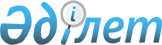 О внесении изменений в постановление акимата Карагандинской области от 17 марта 2022 года № 16/01 "Об утверждении государственного образовательного заказа на дошкольное воспитание и обучение, размера родительской платы"Постановление акимата Карагандинской области от 22 декабря 2023 года № 94/03
      Акимат Карагандинской области ПОСТАНОВЛЯЕТ:
      1. Внести в постановление акимата Карагандинской области от 17 марта 2022 года № 16/01 "Об утверждении государственного образовательного заказа на дошкольное воспитание и обучение, размера родительской платы" (зарегистрировано в Реестре государственной регистрации нормативных правовых актов за № 27262) следующие изменения:
      приложения 1, 2 к указанному постановлению изложить в новой редакции согласно приложениям 1, 2 к настоящему постановлению;
      пункт 5 указанного постановления изложить в новой редакции:
      "5. Настоящее постановление вводится в действие со дня его первого официального опубликования, пункт 1 распространяется на правоотношения, возникшие с 1 января 2024 года.".
      2. Контроль за исполнением настоящего постановления возложить на курирующего заместителя акима области.
      3. Настоящее постановление вводится в действие по истечении десяти календарных дней после его первого официального опубликования. Государственный образовательный заказ на дошкольное воспитание и обучение Размер родительской платы на дошкольное воспитание и обучение
					© 2012. РГП на ПХВ «Институт законодательства и правовой информации Республики Казахстан» Министерства юстиции Республики Казахстан
				
      Аким Карагандинской области

Е. Булекпаев
Приложение 1
к постановлению акимата
Карагандинской области
от 22 декабря 2023 года
№ 94/03Приложение 1
к постановлению акимата
Карагандинской области
от 17 марта 2022 года
№ 16/01
Населенный пункт
Виды дошкольных организаций образования
Виды дошкольных организаций образования
Виды дошкольных организаций образования
Виды дошкольных организаций образования
Виды дошкольных организаций образования
Виды дошкольных организаций образования
Населенный пункт
Количество воспитанников
Подушевой норматив финансирования на одного воспитанника в месяц (тенге)
Подушевой норматив финансирования на одного воспитанника в месяц (тенге)
Подушевой норматив финансирования на одного воспитанника в месяц (тенге)
Подушевой норматив финансирования на одного воспитанника в месяц (тенге)
Подушевой норматив финансирования на одного воспитанника в месяц (тенге)
Населенный пункт
Количество воспитанников
Группы с 10,5 часовым режимом пребывания
Группы с 9 часовым режимом пребывания
Группы с неполным днем пребывания, классы предшкольной подготовки при общеобразовательной школе
Коррекцион-ные группы
Санаторные группы
Село
6 876
60 747
55 728
26 792
111 104
91 999
Город 
32 457
54 506
50 181
24 018
98 103
81 598
Всего
39 333
Для регионов в зоне радиации
Для регионов в зоне радиации
Для регионов в зоне радиации
Для регионов в зоне радиации
Для регионов в зоне радиации
Для регионов в зоне радиации
Для регионов в зоне радиации
Село
82
62 740
57 501
27 637
115 258
95 323
Город 
56 500
51 954
24 864
102 257
84 922
Всего
82Приложение 2
к постановлению акимата
Карагандинской области
от 22 декабря 2023 года
№ 94/03Приложение 2
к постановлению акимата
Карагандинской области
от 17 марта 2022 года
№ 16/01
Наименование региона
Размер родительской платы в месяц (тенге)
Размер родительской платы в месяц (тенге)
Размер родительской платы в месяц (тенге)
Размер родительской платы в месяц (тенге)
Размер родительской платы в месяц (тенге)
Наименование региона
Виды дошкольных организаций
Виды дошкольных организаций
Виды дошкольных организаций
Виды дошкольных организаций
Виды дошкольных организаций
Наименование региона
Количество воспитанников
Ясли-сад/ детский сад (до 3-х лет / от 3-х лет)
Мини-центр с полным днем пребывания детей (до 3-х лет / от 3-х лет)
Частные дошкольные организации (до 3-х лет / от 3-х лет)
Дошкольные организации с 9 часовым режимом работы (до 3-х лет / от 3-х лет)
Абайский район
2 169
13 500/14 500
11 500/12 500
13 500/14 500
Актогайский район
482
14 000/16 000
8 000/8 500
город Балхаш
2 908
17 584/23 093
17 584/23 093
17 584/23 093
Бухар-Жырауский район
1 639
14 000/15 000
14 000/15 000
14 000/15 000
город Караганда
17 923
19 000/20 000
19 000/20 000
19 000/20 000
Каркаралинский район
1 048
14 000/15 000
7 000/8 000
14 000/15 000
Нуринский район
865
16 000/16 500
11 000/11 500
Осакаровский район
1 006
11 440/14 500
11 440/14 500
город Приозерск
484
15 500/16 500
15 500/16 500
город Сарань
1 547
13 000/16 000
13 000/16 000
13 000/16 000
город Темиртау
5 786
17 000/18 000
17 000/18 000
17 000/18 000
город Шахтинск
2 237
16 000/17 000
16 000/17 000
16 000/17 000
Шетский район
1 321
15 500/16 500
15 500/16 500
15 500/16 500
Всего
39 415